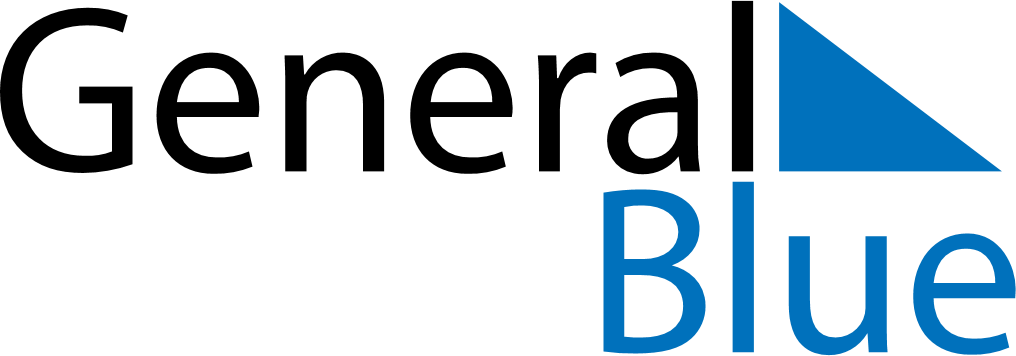 June 2024June 2024June 2024June 2024June 2024June 2024June 2024Wabrzezno, Kujawsko-Pomorskie, PolandWabrzezno, Kujawsko-Pomorskie, PolandWabrzezno, Kujawsko-Pomorskie, PolandWabrzezno, Kujawsko-Pomorskie, PolandWabrzezno, Kujawsko-Pomorskie, PolandWabrzezno, Kujawsko-Pomorskie, PolandWabrzezno, Kujawsko-Pomorskie, PolandSundayMondayMondayTuesdayWednesdayThursdayFridaySaturday1Sunrise: 4:22 AMSunset: 9:01 PMDaylight: 16 hours and 38 minutes.23345678Sunrise: 4:22 AMSunset: 9:02 PMDaylight: 16 hours and 40 minutes.Sunrise: 4:21 AMSunset: 9:03 PMDaylight: 16 hours and 42 minutes.Sunrise: 4:21 AMSunset: 9:03 PMDaylight: 16 hours and 42 minutes.Sunrise: 4:20 AMSunset: 9:04 PMDaylight: 16 hours and 43 minutes.Sunrise: 4:19 AMSunset: 9:05 PMDaylight: 16 hours and 45 minutes.Sunrise: 4:19 AMSunset: 9:06 PMDaylight: 16 hours and 47 minutes.Sunrise: 4:18 AMSunset: 9:07 PMDaylight: 16 hours and 48 minutes.Sunrise: 4:18 AMSunset: 9:08 PMDaylight: 16 hours and 50 minutes.910101112131415Sunrise: 4:17 AMSunset: 9:09 PMDaylight: 16 hours and 51 minutes.Sunrise: 4:17 AMSunset: 9:10 PMDaylight: 16 hours and 52 minutes.Sunrise: 4:17 AMSunset: 9:10 PMDaylight: 16 hours and 52 minutes.Sunrise: 4:16 AMSunset: 9:10 PMDaylight: 16 hours and 54 minutes.Sunrise: 4:16 AMSunset: 9:11 PMDaylight: 16 hours and 55 minutes.Sunrise: 4:16 AMSunset: 9:12 PMDaylight: 16 hours and 55 minutes.Sunrise: 4:16 AMSunset: 9:12 PMDaylight: 16 hours and 56 minutes.Sunrise: 4:15 AMSunset: 9:13 PMDaylight: 16 hours and 57 minutes.1617171819202122Sunrise: 4:15 AMSunset: 9:13 PMDaylight: 16 hours and 58 minutes.Sunrise: 4:15 AMSunset: 9:14 PMDaylight: 16 hours and 58 minutes.Sunrise: 4:15 AMSunset: 9:14 PMDaylight: 16 hours and 58 minutes.Sunrise: 4:15 AMSunset: 9:14 PMDaylight: 16 hours and 58 minutes.Sunrise: 4:15 AMSunset: 9:15 PMDaylight: 16 hours and 59 minutes.Sunrise: 4:16 AMSunset: 9:15 PMDaylight: 16 hours and 59 minutes.Sunrise: 4:16 AMSunset: 9:15 PMDaylight: 16 hours and 59 minutes.Sunrise: 4:16 AMSunset: 9:15 PMDaylight: 16 hours and 59 minutes.2324242526272829Sunrise: 4:16 AMSunset: 9:16 PMDaylight: 16 hours and 59 minutes.Sunrise: 4:17 AMSunset: 9:16 PMDaylight: 16 hours and 58 minutes.Sunrise: 4:17 AMSunset: 9:16 PMDaylight: 16 hours and 58 minutes.Sunrise: 4:17 AMSunset: 9:16 PMDaylight: 16 hours and 58 minutes.Sunrise: 4:18 AMSunset: 9:16 PMDaylight: 16 hours and 57 minutes.Sunrise: 4:18 AMSunset: 9:15 PMDaylight: 16 hours and 57 minutes.Sunrise: 4:19 AMSunset: 9:15 PMDaylight: 16 hours and 56 minutes.Sunrise: 4:19 AMSunset: 9:15 PMDaylight: 16 hours and 55 minutes.30Sunrise: 4:20 AMSunset: 9:15 PMDaylight: 16 hours and 54 minutes.